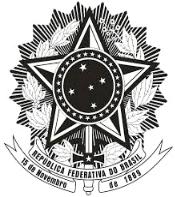 Ministério da EducaçãoSecretaria de Educação Profissional e TecnológicaInstituto Federal de Educação, Ciência e Tecnologia de PernambucoANEXO VAUTODECLARAÇÃO DE SAÚDEEu,	_________________________________________________, inscrito/a no CPF sob o nº_________________ , declaro, para fins específicos de atendimento ao disposto no Protocolo nº 22, que me enquadro no grupo de risco da Covid-19 na(s) seguinte(s) condição(ões):(  ) tenho 60 anos ou mais(  ) tenho doença respiratória (asma moderada ou grave, bronquite, doença pulmonar obstrutiva crônica– DPOC)(  ) tenho diabetes(  ) tenho hipertensão(  ) tenho cardiopatia(  ) tenho doença neurológica(  ) tenho deficiência imunológica(  ) estou obeso/a(  ) estou gestante(  ) estou no puerpério (período de 45 a 60 dias após o parto)(  ) outra(s) condição(ões): ______________________________________________, _____de ______ de 2020_________________________________________Nome:CPF: